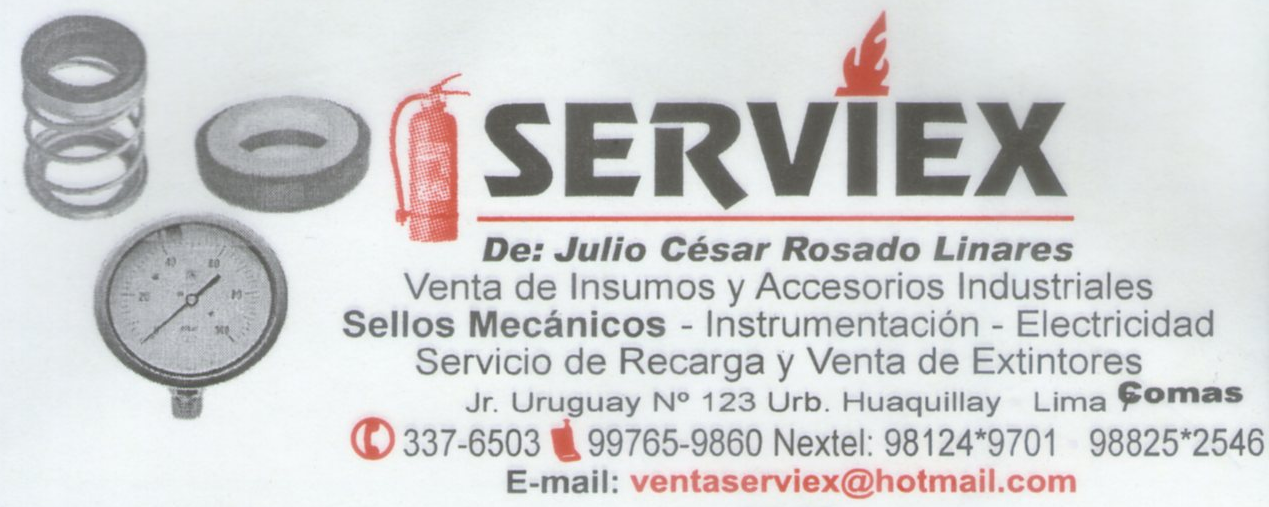 Teléfonos 337-6503 /c 9928 55424 /e 9334 49341/ t 9438 03059BOMBAS MANUALES TIPO PALANCAMODELO           CARACTERISTICAS Y MATERIALES                 APLICACIONES                PRECIO 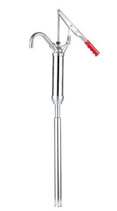 A490		     Bomba manual tipo palanca, metálica     Aceites livianos,		     galvanizada, para cilindros de 55 gls       hidrocarburos limpios                       con tubo de succión tipo telescópico,     no corrosivos, 	              tubo de descarga desmontable para        aditivos compatibles		     conectar una manguera. Capacidad	 con el fierro galvanizado	              350 cc x carrera total.P490S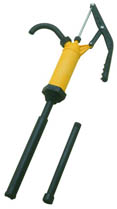 		     Bomba manual tipo palanca en                Aceites livianos,		     polipropileno, para cilindros de 55 gls     hidrocarburos limpios,                       con tubo de succión desmontable,          ácidos, agua y otros	              pistón en acero inox. Palanca en PP        compatibles con el PP.                       Capacidad 350 cc x carrera total.            R490ST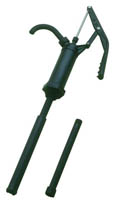 		     Bomba manual tipo palanca en                Agua, alcohol		     Ryton, para cilindros de 55 gls                 hidrocarburos limpios,                       con tubo de succión desmontable,          ácidos livianos 	              pistón en acero inox. Palanca en PP        aceites livianos, otros                       Capacidad 350 cc x carrera total.            Compatibles con ryton